                 CITY OF DONALD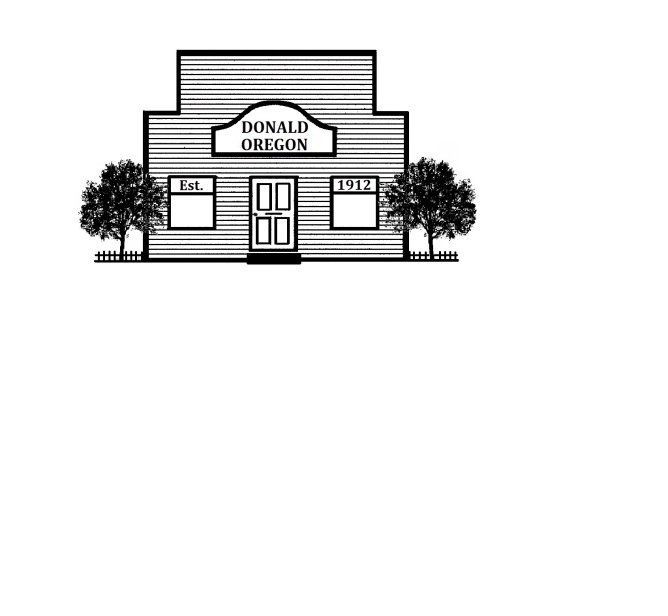            10710 Main Street N.E. • P.O. Box 388 • Donald, OR 97020-0388                                   Phone 503-678-5543 • Fax 503-678-2750              www.donaldoregon.govCity Council AGENDA * REGULAR MEETINGTuesday, April 13, 2021 at 6:45pm Due to Social Distancing Restrictions: Councilors choose to meet either in City Hall or by WebexPublic Attendance is by Call or Video Only, with WebexWebex is a free service for the public to attend meetings. Directions for joining the meeting are below. OPEN MEETING: 6:45 pmPLEDGE OF ALLEGIANCEROLL CALL ADD/DELETE AGENDA ITEMSCORRESPONDENCE/PRESENTATIONS: Five Year Water and Sewer Rate Study: Steve Donovan, Donovan Enterprises, Inc COMMUNITY MEMBER’S FEEDBACK: Comments are limited to three (3) minutes. To speak directly to the Council by phone or video, using Webex. Webex is free for our users. Instructions to connect are below. You can submit a letter by dropping it off at City Hall or emailing your statement to either mayorolmsted@donaldoregon.gov or manager@donaldoregon.gov prior to 3pm of the Council Meeting, for it to be read at the meeting. PROCLAMATION: Donald as a Tree City and Arbor Week Activities PUBLIC HEARINGS: NonePOLICE REPORT AND STATS CONSENT AGENDA Action Agenda Summaries: Work Session 3/1/2021, Regular Meeting 3/9/2021, Goal Setting 4/5/2021Post on Website Aurora Fire District Logs: March 2021Check Register & Cash Sheet: March 2021Quarter 3 Status Report for Fiscal Year 2020-2021 OLD BUSINESS Vote: Update to Mayor’s Emergency Declaration for COVID-19 Vote: Resolution No 518-21: Court Services Moving to City of Gervais, Amend Contract   NEW BUSINESSVote: Old City of Donald Signs  Vote: Resolution No 522-21: Support for AARP Grant: Hometown Park New Surface & Skate Park RestroomVote: Commit Support to N. Marion Regional Tourism for Mobile Kiosk Vote: Update Annual Renewal of Intergovernmental Agreement with Gervais Police DepartmentCOUNCIL COMMUNICATIONS 	Council Discussion of Current Affairs in DonaldFocus Group Reports:   a) Small City Police Budgeting ReportMayor’s Report Donald Beautification Group Meeting Update REVIEW ITEMSBuilding Logs: March 2021Business License Renewals: March -May 2021 Gas Logs: March 2021Water Testing Report: March 2021 Employee Safety Meeting Minutes: March 2021				PUBLIC WORKS REPORT CITY MANAGER REPORT ADJOURN					Posted:  4/6/2021	Reposted: 4/7/2021     Reposted 4/9/2021Webex Video and Phone Instructions for PublicBy emailing manager@donaldoregon.gov you can receive the meeting invitation in an email, including a hyperlink to join the meeting by video. If you need more information about Webex, call City Hall.Meeting Number/Access Code: 182 963 0584 	Password:  97020Ways to Join the Meeting: Auto Connect: Click the Button on the City’s website to join immediately. The button can be found either on the Council Meetings page or on the City’s Home Page.  Online: Into a web browser type: https://cityofdonald.my.webex.com/cityofdonald.my/j.php?MTID=m27cda94d744a60f166f0a4498bd6870aPhone: Dial 1-408-418-9388  U.S. Toll Free 		Video System: Dial 1829630584@webex.com